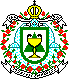 PREFEITURA MUNICIPAL DE CAXAMBUSecretaria Municipal de EducaçãoCheck List – Documentação para Auxílio Transporte 2024Questionário de Avaliação Socioeconômica preenchido (Anexo II da Lei Municipal 2855/22)Cópia de Documento de Identidade – do estudante requerente e demais moradores;Cópia do CPF – do requerente e demais moradores;01 foto 3X4 do requerente;Cópia de comprovantes de renda familiar de todos os membros da casa (contra-cheque atual, ou DCB (no caso de aposentado), ou declaração de renda – próprio punho);Cópia de comprovante de residência;Cópia de contrato de aluguel de moradia ou cópia de recibo mensal de pagamento, se for o caso;Laudo/atestado médico com CID – para pessoa com deficiência;Comprovante de matrícula no curso declarado – declaração da Instituição ou cópia de boleto bancário quitado;Declaração de aproveitamento acadêmico comprovando a aprovação e freqüência nas disciplinas cursadas;Declaração de veracidade das informações prestadas, firmada pelo estudante;Certidão Negativa de Débitos Municipais – Prefeitura.INFORMAÇÕES Sec. Municipal de Educação: Rua Dr. Enout, 15, 3º andar –  Tel.: 3341-0738 PREFEITURA MUNICIPAL DE CAXAMBUSecretaria Municipal de EducaçãoCheck List – Documentação para Auxílio Transporte 2024 Questionário de Avaliação Socioeconômica preenchido (Anexo II da Lei Municipal 2855/22)Cópia de Documento de Identidade – do estudante requerente e demais moradores;Cópia do CPF – do requerente e demais moradores;01 foto 3X4 do requerente;Cópia de comprovantes de renda familiar de todos os membros da casa (contra-cheque atual, ou DCB (no caso de aposentado), ou declaração de renda – próprio punho);Cópia de comprovante de residência;Cópia de contrato de aluguel de moradia ou cópia de recibo mensal de pagamento, se for o caso;Laudo/atestado médico com CID – para pessoa com deficiência;Comprovante de matrícula no curso declarado – declaração da Instituição ou cópia de boleto bancário quitado;Declaração de aproveitamento acadêmico comprovando a aprovação e freqüência nas disciplinas cursadas;Declaração de veracidade das informações prestadas, firmada pelo estudante;Certidão Negativa de Débitos Municipais – Prefeitura.INFORMAÇÕES Sec. Municipal de Educação: Rua Dr. Enout, 15, 3º andar – Tel.: 3341-0738